Fiche info – vaccination de l’enfant
C’est quoi la varicelle ?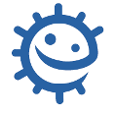 C’est quoi la varicelle ?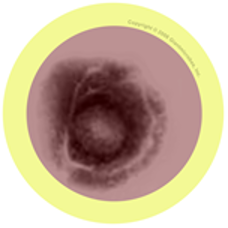 La varicelle est causée par le virus Varicella-Zoster. Elle est très contagieuse et c'est l'infection infantile la plus fréquente chez les enfants. Elle donne des boutons qui démangent beaucoup et qui ressemblent à des cloques - si on les gratte elles éclatent et peuvent laisser des cicatrices sur la peau.Quels sont les symptômes ?Une fois qu'on est infecté par le virus, les symptômes de la varicelle peuvent mettre entre 10 et 21 jours à apparaître ; c'est la période d'incubation. Les symptômes comprennent une fièvre et une éruption qui démange et qui se transforme en vésicules (petites cloques). Celles-ci apparaissent sous forme d'amas pendant 3 à 5 jours, d'abord sur la moitié supérieure du corps. Elles sèchent au bout de 4 jours environ en formant une croûte.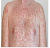 Qui peut l’attraper ?N'importe qui peut attraper la varicelle, mais la bonne nouvelle, c'est que si on l'a eue une fois, on ne l'attrapera normalement plus. Même quand les symptômes de la varicelle ont disparu, le virus reste dans le corps mais il sera inactif (ne provoquera pas de maladie) sauf si on est très fatigué et alors il peut se manifester de nouveau sous forme de zona, ceci se produit plutôt chez les adultes (environ 20% d'entre eux l'auront). 
Il n'est pas possible d'attraper un zona de quelqu'un qui a la varicelle mais on peut attraper la varicelle de quelqu'un qui a un zona. Comment est-ce qu’elle se transmet ?La varicelle se transmet d'une personne à une autre par les gouttelettes projetées dans l'air quand les personnes infectées toussent ou éternuent ou par contact direct avec les vésicules et croûtes. 
Comment réduire le risque de transmission ? On peut réduire les risques de transmission en se lavant les mains souvent et en se couvrant le nez et la bouche quand on tousse ou éternue avec un mouchoir en papier, avec son bras ou sa manche ou alors avec ses mains, en les lavant après.
Existe-t-il un traitement ?En général on guérit sans traitement. 
Faut-il éviter d’aller à l’école ?En France, il n'y a pas d'éviction scolaire obligatoire mais recommandée au début de l'infection. 
Le savais-tu ?En France, 90% des enfants ont eu la varicelle avant l'âge de 10 ans.

